PROJELERİMİZ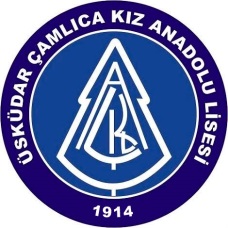 Projenin Adı: Get Cyber Skilled and Prevent Cyberbullying (Siber Beceri Edin ve Siber Zorbalığı Önle)Proje Ortakları: Çamlıca Kız Anadolu Lisesi, Üsküdar, İstanbul, TürkiyeColegiul Dobrogean  “Spiru Haret", Tulcea, RomanyaCentro Integrado Politécnico de Tafalla, İspanyaLiceul Teoretic "Nicolae Titulescu" Slatina, RomanyaDr. Rıfat Osman Mesleki Ve Teknik Anadolu Lisesi, Keşan, TürkiyeOsman Nuri Hekimoğlu Anadolu Lisesi, Selçuklu, TürkiyeBabaeski Şehit Ersan Yenici Anadolu Lisesi, Kırklareli, TürkiyeLycée Roger Verlomme, Paris, Fransa
Proje Özeti : Projemiz, öğrencilerin siber becerilerini edinmelerini, çevrimiçi tehditlerden haberdar olmalarını ve temel siber güvenlik becerilerini öğretmelerini amaçlamaktadır. Bu becerileri edinen öğrenciler kendilerini siber suçlardan ve siber zorbalığa karşı koruyabileceklerdir. 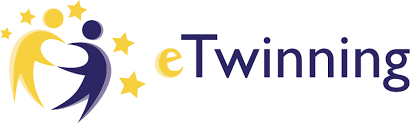 